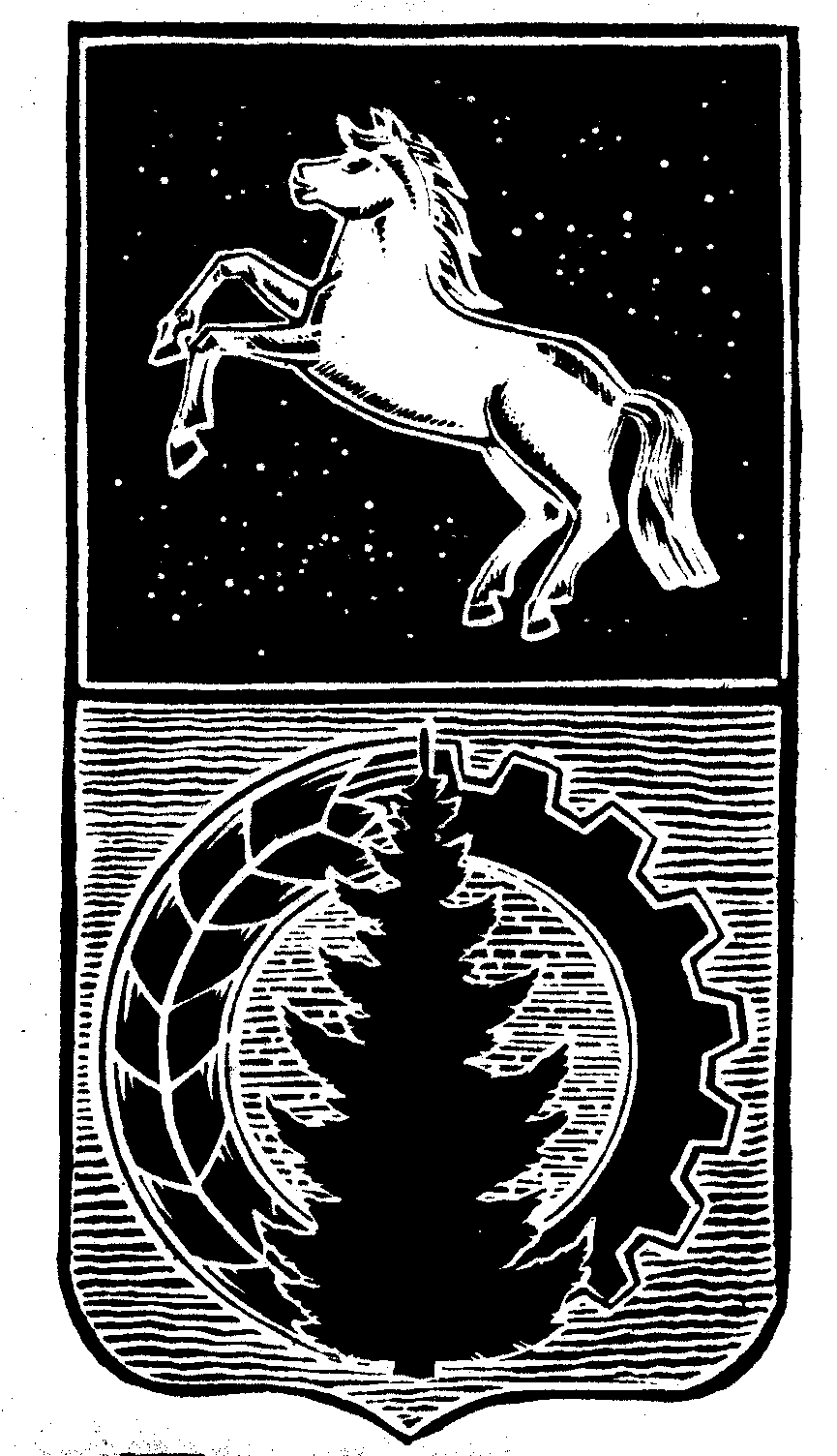 КОНТРОЛЬНО-СЧЁТНЫЙ  ОРГАНДУМЫ  АСИНОВСКОГО  РАЙОНАЗАКЛЮЧЕНИЕна проект постановления Администрации Новиковского сельского поселения «Об утверждении Программы комплексного развития социальной инфраструктуры муниципального образования «Новиковское сельское поселение» на 2019-2033 годы»г. Асино									       28.12.2018 годаКонтрольно-счетным органом Думы Асиновского района в соответствии со ст. 10 решения Думы Асиновского района от 16.12.2011г № 104 «Об утверждении Положения «О Контрольно-счетном органе Думы Асиновского района» рассмотрен представленный проект постановления Администрации Новиковского сельского поселения «Об утверждении Программы комплексного развития социальной инфраструктуры муниципального образования «Новиковское сельское поселение» на 2019-2033 годы».Экспертиза проекта Постановления Администрации Новиковского сельского поселения «Об утверждении Программы комплексного развития социальной инфраструктуры муниципального образования «Новиковское сельское поселение» на 2019-2033 годы» проведена с 21 декабря 2018 года по 28 декабря 2018 года в соответствии со статьёй 157 Бюджетного Кодекса, статьей 9 Федерального закона от 07.02.2011 № 6-ФЗ «Об общих принципах организации и деятельности контрольно – счетных органов субъектов РФ и муниципальных образований», пунктом 7 части 1 статьи 4 Положения о Контрольно-счетном органе муниципального образования «Асиновский район», утвержденного решением Думы Асиновского района от 16.12.2011 № 104, в целях определения соответствия муниципального правового акта бюджетному законодательству и на основании пункта 12.1 плана контрольных и экспертно-аналитических мероприятий Контрольно-счетного органа Думы Асиновского района на 2018 год, утвержденного распоряжением председателя Контрольно-счетного органа Думы Асиновского района от 29.12.2017 № 51, распоряжения председателя Контрольно-счетного органа  на проведение контрольного мероприятия от 21.12.2018 № 90.Должностные лица, осуществлявшие экспертизу:Аудитор Контрольно-счётного органа Думы Асиновского района Белых Т. В.Согласно представленного проекта Постановления, предлагается утвердить муниципальную программу «Об утверждении Программы комплексного развития социальной инфраструктуры муниципального образования «Новиковское сельское поселение» на 2019-2033 годы» (далее – Программа) с общим объемом финансирования в размере 11 700,0 тыс. рублей, в том числе по годам:- на 2019 год в размере 20,0 тыс. рублей, из них за счет средств федерального бюджета в размере 0,0 тыс. рублей, за счет средств областного бюджета в размере 0,0 тыс. рублей, за счет средств местного бюджета в размере 20,0 тыс. рублей, за счет внебюджетных источников в размере 0,0 тыс. рублей;- на 2020 год в размере 220,0 тыс. рублей, из них за счет средств федерального бюджета в размере 150,6 тыс. рублей, за счет средств областного бюджета в размере 48,45 тыс. рублей, за счет средств местного бюджета в размере 20,95 тыс. рублей, за счет внебюджетных источников в размере 0,0 тыс. рублей;- на 2021 год в размере  220,0 тыс. рублей, из них за счет средств федерального бюджета в размере 150,6 тыс. рублей, за счет средств областного бюджета в размере 48,45 тыс. рублей, за счет средств местного бюджета в размере 20,95 тыс. рублей, за счет внебюджетных источников в размере 0,0 тыс. рублей;- на 2022 год в размере  2 500,0 тыс. рублей, из них за счет средств федерального бюджета в размере 150,6 тыс. рублей, за счет средств областного бюджета в размере 48,45 тыс. рублей, за счет средств местного бюджета в размере 50,95 тыс. рублей, за счет внебюджетных источников в размере 0,0 тыс. рублей;- на 2023 год в размере  500,0 тыс. рублей, из них за счет средств федерального бюджета в размере 362,6 тыс. рублей, за счет средств областного бюджета в размере 124,95 тыс. рублей, за счет средств местного бюджета в размере 12,45 тыс. рублей, за счет внебюджетных источников в размере 0,0 тыс. рублей;- на 2024-2033 год в размере 10 490,0 тыс. рублей, из них за счет средств федерального бюджета в размере 7 762,6 тыс. рублей, за счет средств областного бюджета в размере 2 674,95 тыс. рублей, за счет средств местного бюджета в размере 52,45 тыс. рублей, за счет внебюджетных источников в размере 0,0 тыс. рублей.В нарушение пункта 3 Порядка принятия решения о разработке, формировании и реализации муниципальных программ Новониколаевского сельского поселения, утвержденного Постановлением Администрации Новониколаевского сельского поселения от 29.10.2018 № 117, данная муниципальная программа не утверждена до 01.12.2018 года.По итогам рассмотрения проекта постановления Администрации Новиковского сельского поселения «Об утверждении Программы комплексного развития социальной инфраструктуры муниципального образования «Новиковское сельское поселение» на 2019-2033 годы» Контрольно-счетный орган Думы Асиновского района сообщает, что данный проект Постановления может быть принят в предложенной редакции.Аудитор		_______________		                                  Т.В. Белых___		                                (подпись)				                                      (инициалы и фамилия)